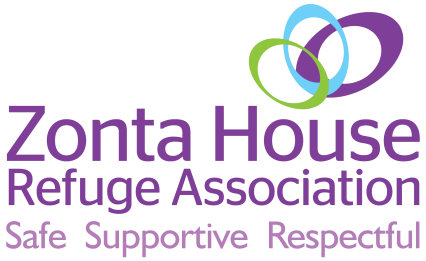 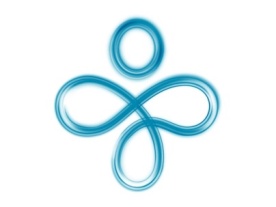 Positive Pathways                                    Referral FormOther information:Please fill out each section below including any additional information, which may be useful for Positive Pathways to be aware of and relevant to the workshop and any other services which may work in partnership with Positive Pathways.Client ConfidentialityThe information you provide is confidential. It will not be shared with any other party in an identifiable form without your written consent. Zonta House Women’s Refuge complies with all of the provisions of the Privacy Principles laid down in the Commonwealth Privacy Act 1988.Zonta House Refuge Association collects statistical data statistical details about the services provided to monitor quality of service delivery, contract performance, professional accountability and to provide trends in service delivery and other social indicators. Only statistical data is collected (no personal or identifying information of any kind is divulged or included) to assure your confidentiality and anonymity.Please send referrals to:Email: admin@positivepathways.org.auDate of Referral:New Client:      Yes         No        Yes         No        Yes         No        Yes         No        Yes         No        Yes         No        Yes         No        Yes         No  Referral Source:      Zonta House Women’s Refuge       Zonta House Women’s Refuge       Agency         Agency         Agency         Agency         Self              Self        Agency Name: Agency Location:Key Worker:Phone Number:Email:Comments:Which workshops are you interested in attending? Self Esteem & Self Confidence    Yoga & Sound Therapy   Keeping Safe Building Healthy Connections    Finance Skills    Building Resilience Understanding Trauma   Parenting Course   Art & Play    Job Club Self Esteem & Self Confidence    Yoga & Sound Therapy   Keeping Safe Building Healthy Connections    Finance Skills    Building Resilience Understanding Trauma   Parenting Course   Art & Play    Job Club Self Esteem & Self Confidence    Yoga & Sound Therapy   Keeping Safe Building Healthy Connections    Finance Skills    Building Resilience Understanding Trauma   Parenting Course   Art & Play    Job Club Self Esteem & Self Confidence    Yoga & Sound Therapy   Keeping Safe Building Healthy Connections    Finance Skills    Building Resilience Understanding Trauma   Parenting Course   Art & Play    Job Club Self Esteem & Self Confidence    Yoga & Sound Therapy   Keeping Safe Building Healthy Connections    Finance Skills    Building Resilience Understanding Trauma   Parenting Course   Art & Play    Job Club Self Esteem & Self Confidence    Yoga & Sound Therapy   Keeping Safe Building Healthy Connections    Finance Skills    Building Resilience Understanding Trauma   Parenting Course   Art & Play    Job Club Self Esteem & Self Confidence    Yoga & Sound Therapy   Keeping Safe Building Healthy Connections    Finance Skills    Building Resilience Understanding Trauma   Parenting Course   Art & Play    Job Club Self Esteem & Self Confidence    Yoga & Sound Therapy   Keeping Safe Building Healthy Connections    Finance Skills    Building Resilience Understanding Trauma   Parenting Course   Art & Play    Job ClubWhere did you hear about Positive PathwaysClient Details:First Name:Surname:Surname:Surname:Surname:Alias:Gender:Gender:Gender:Gender:Mobile Number:Email:Email:Email:Email:Current Address:Post Code:Post Code:Post Code:Postal Address:Post Code:Post Code:Post Code:Date of Birth:Age:Age:Age:Do you agree to Positive Pathways contacting you using the given contact details and allow for text messages, emails and letters sent directly to you?         Yes                         No   Additional comments including other contact details:Do you agree to Positive Pathways contacting you using the given contact details and allow for text messages, emails and letters sent directly to you?         Yes                         No   Additional comments including other contact details:Do you agree to Positive Pathways contacting you using the given contact details and allow for text messages, emails and letters sent directly to you?         Yes                         No   Additional comments including other contact details:Do you agree to Positive Pathways contacting you using the given contact details and allow for text messages, emails and letters sent directly to you?         Yes                         No   Additional comments including other contact details:Do you agree to Positive Pathways contacting you using the given contact details and allow for text messages, emails and letters sent directly to you?         Yes                         No   Additional comments including other contact details:Do you agree to Positive Pathways contacting you using the given contact details and allow for text messages, emails and letters sent directly to you?         Yes                         No   Additional comments including other contact details:Do you agree to Positive Pathways contacting you using the given contact details and allow for text messages, emails and letters sent directly to you?         Yes                         No   Additional comments including other contact details:Do you agree to Positive Pathways contacting you using the given contact details and allow for text messages, emails and letters sent directly to you?         Yes                         No   Additional comments including other contact details:Cultural Identity:      Aboriginal            Torres Strait Islander            Aboriginal            Torres Strait Islander            Aboriginal            Torres Strait Islander            Both         Neither       Both         Neither       Both         Neither       Both         Neither       Both         Neither Country of Birth:Year of Arrival:Language at Home:Interpreter Required?   Yes       No    Culturally and Linguistically Diverse:      Yes              No     If Yes, please advise details below;      Yes              No     If Yes, please advise details below;      Yes              No     If Yes, please advise details below;Family:      Number of Children: __________________________________      Children under 18            Dependent children under 18            Children under 18 not in client’s care      Number of Children: __________________________________      Children under 18            Dependent children under 18            Children under 18 not in client’s care      Number of Children: __________________________________      Children under 18            Dependent children under 18            Children under 18 not in client’s careCare Arrangements:Medical, Physical or disabilities:Mental Health Issues: Employment Status and Income Source:Medical, Physical or disabilities:Mental Health Issues: Employment Status and Income Source:Medical, Physical or disabilities:Mental Health Issues: Employment Status and Income Source:Drug and/or Alcohol Issues:Homelessness Issues:Family and/or Domestic Violence:Legal Issues:Cultural Considerations:Other Relevant Issues:Safety Concerns?      Yes              No     If yes, please advise;Client Signature:Date:OFFICE USE ONLYOFFICE USE ONLYOFFICE USE ONLYOFFICE USE ONLYDatePerson ResponsibleSignReferral responded toConfirmation sentDatabase updatedAdded to Spreadsheet